РАСПОРЯЖЕНИЕО созыве внеочередного заседания Собрания депутатов Моркинского муниципального района1. Созвать внеочередное седьмое заседание Собрания депутатов Моркинского муниципального района 30 марта 2020 года в 10.00 часов в зале заседания администрации Моркинского муниципального района.2. Внести на рассмотрение внеочередного заседания Собрания депутатов Моркинского муниципального района следующие вопросы:- о внесении изменений в решение Собрания депутатов МО «Моркинский муниципальный район» от 11.12.2019 г. № 27 «О бюджете МО «Моркинский муниципальный район» на 2020 год и плановый период 2021 и 2022 годов».Глава Моркинского муниципального района                                       С.ИвановаМорко муниципальный районын депутат–влак Погынжо425120 Морко пгт. Советский урем, 14Телефон-влак:9-13-03, 9-11-66ИНН/КПП 1208005056/120801001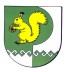 Собрание депутатов    Моркинского муниципального района425120 пгт. Морки, ул. Советский, 14Телефоны:9-13-03, 9-11-66ИНН/КПП 1208005056/120801001№ 7от 25 марта 2020 года 